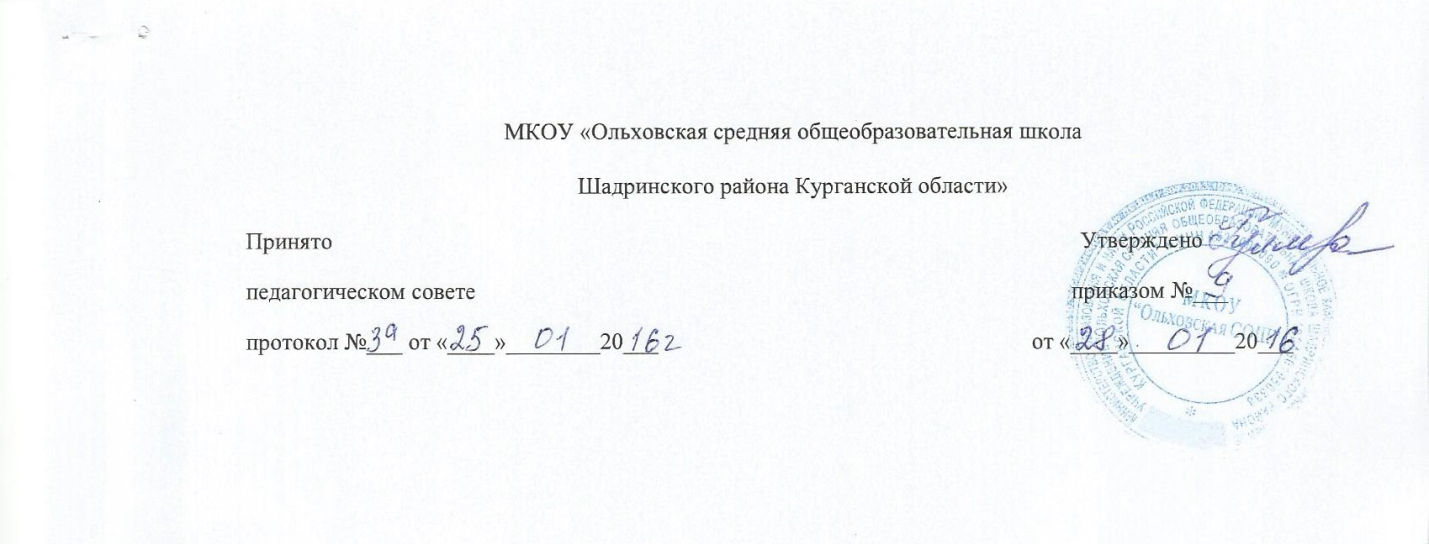 Положение о совете обучающихся.с.Ольховка, 20161. Общие положения1.1.Настоящее Положение разработано в соответствии с Федеральным законом № 273-ФЗ «Об образовании в Российской Федерации», на основании Федерального закона «О государственной поддержке молодежных и детских общественных объединений», письма Министерства образования России от 11.02.2000 № 101/28-16 «Методические рекомендации о расширении деятельности детских и молодежных объединений в образовательных учреждениях» и устава школы.1.2.Совет учащихся (далее — Совет) создается, реорганизуется и ликвидируется приказом директора школы по инициативе учащихся.2.Основные функции СоветаОсновными функциями Совета являются:2.1.Планирование своей деятельности.2.2.Обеспечение участия учащихся в управлении школой.2.3.Представление и защита прав и интересов учащихся.2.4.Предоставление мнения при принятии локальных нормативных актов, затрагивающих права и законные интересы учащихся.3. Права СоветаВ соответствии со своей компетенцией, установленной настоящим Положением, Совет имеет право:3.1.Обращаться к администрации:-с ходатайством о поощрении учащихся;- за консультациями по вопросам нормативно-правового обеспечения деятельности органов ученического управления;- с предложениями по улучшению организации образовательного процесса;3.2. Принимать участие в:- планировании, организации и проведении школьных мероприятий;-разработке локальных нормативных актов школы в пределах своей компетенции;-установлении требований к одежде учащихся;-научно-практических конференциях молодежи различного уровня;-проведении опросов среди учащихся и родителей в пределах своей компетенции;3.3.Рекомендовать:-учащихся для участия в научно-практических конференциях различного уровня;- учащихся для поощрения в информационных средствах школы (стенды, печатные издания и т.п.);- учащихся для награждения.3.4. Принимать решения об:- организации в своем составе различных секций, утверждении планов их работы и назначении их руководителей;- организации работы общественной приемной Совета;3.5. Осуществлять:- предоставление мнения при принятии локальных нормативных актов, затрагивающих права и законные интересы учащихся;- выборы из своего состава председателя и заместителя;- проведение опросов и референдумов среди учащихся;- встречи с администрацией школы  по мере необходимости;- сбор предложений учащихся к администрации школы и ее коллегиальным органам управления;- взаимодействие с молодежными и детскими организациями всех уровней;внесение изменений и дополнений в настоящее Положение;- представление интересов учащихся в комиссии по применению к учащимся мер дисциплинарного взыскания;между участниками образовательных отношений;- иные полномочия в соответствии с действующим законодательством.4.Ответственность Совета4.1.Совет несет ответственность за выполнение:- плана своей работы;- принятых решений и рекомендаций;4.2.Формирование Совета и организацию его работы.5. Организация деятельности Совета 5.1.Совет является представительским органом ученического управления. 5.2. В состав Совета входят по одному представителю от каждой параллели            5-11-х классов.5.3. Состав выбирается на  общем собрании учащихся в течение первой учебной недели нового учебного года сроком на один год.5.4. На  первом заседании вновь избранный состав Совета выбирает из своего состава председателя и его заместителя.5.5.Персональный состав Совета, его председатель и заместитель утверждаются приказом  директора.5.6.Непосредственное руководство деятельностью Совета осуществляет его председатель, который:- организует ведение документации;- координирует деятельность членов Совета и привлекаемых к его работе лиц;- ведет заседания Совета;- предоставляет администрации школы  мнение Совета при принятии локальных нормативных актов, затрагивающих права и законные интересы учащихся.5.7.В случае отсутствия председателя Совета его обязанности исполняет заместитель председателя Совета.5.8. Совет по согласованию с директором может привлекать для своей работы любых юридических и физических лиц.5.9. Совет работает по плану, согласованному с администрацией школы.5.10. Заседания Совета проводятся по мере необходимости, но не реже одного раза в месяц.5.11.Кворумом для принятия решений является присутствие на заседании Совета более половины его членов.5.12.Решения принимаются простым большинством голосов членов Совета, присутствующих на заседании. В случае равенства голосов решающим является голос его председателя. В случае несогласия председателя с принятым решением, он выносит вопрос на рассмотрение администрации школы.5.13. Решения Совета носят:- обязательный характер для всех учащихся школы;- рекомендательный характер для всех остальных участников образовательных отношений.6. Порядок учета мнения Совета при принятии локальных нормативных актов школы6.1.Перед принятием локального нормативного акта, затрагивающего права и законные интересы учащихся, директор направляет проект акта и обоснование необходимости его принятия в Совет.6.2.Не позднее пяти рабочих дней со дня получения Совет направляет директору мотивированное мнение по проекту в письменной форме.6.3.Если мотивированное мнение Совета не содержит согласия с проектом локального нормативного акта или содержит предложения по его совершенствованию, директор может либо согласиться с ним, либо обязан в течение трех рабочих дней после получения мотивированного мнения провести дополнительные консультации с Советом с целью достижения взаимоприемлемого решения.6.4. Если согласие не достигнуто, возникшие разногласия оформляются протоколом. После этого директор имеет право принять локальный нормативный акт, а Совет может его обжаловать в комиссии по урегулированию споров между участниками образовательных отношений. Совет также имеет право оспорить принятое решение в соответствии с действующим законодательством.7.Делопроизводство Совета7.1. Совет ведет протоколы своих заседаний в соответствии с инструкцией по делопроизводству, принятой в школе.7.2. Протоколы хранятся в составе отдельного дела в канцелярии школы.7.3.Ответственность за делопроизводство возлагается на председателя Совета.